Izviješće sa županijskog natjecanja u malom nogometu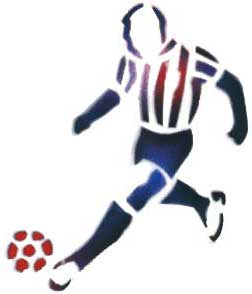 Dana 20. 10. 2011. godine u organizaciji školskoga športskog saveza u školskima dvoranama u Velikoj i Pletenici održano je prvenstvo osnovnih škola u malom nogometu. Na ovo natjecanje prijavilo se 13 škola pa je natjecanje održano u dvije skupine.U skupini koja je igrala u Pleternici nastupile su škole: A. Kanižlić (Požega), J. Kempf (Požega), Fra. K. Adžića (Pleternica), Lipik (Lipik), G. Vitez (Poljana), Z. Turković (Kutjevo) i Braća Radić (Pakrac). U skupini koja je igrala u Velikoj nastupile su škole: D. Cesarć (Požega), V. Korajca (Kaptol), I. G. Kovačić (Velika), V. Nazor (Trenkovo), D. Lerman (Brestovac) te Mladost (Jakšić).Obje skupine su imale još podgrupe, a prvaci podgrupa su igrali finalnu utakmicu u skupini za finalista, koji će igrati za prvaka županije.Za našu školu nastupili su sljedeći učenici: David Dumančić, Josip Troha, Benjamin Banožić, Roko Jardas, Alen Krmar, Antonio Novinc, Luka Mikić, Ivan Smojvir, Ivan Andrijević, Robert Radoš i Domagoj Marić pod vodstvom profesora Vjekoslava Lojbera.Ekipa naše škole je sa velikim žarom i borbenošću osvojila prvo mjesto pobijedivši u prvoj utakmici Lipik sa 3:1, zatim Poljanu sa 11:1 te u malom finalu Pakrac sa 9:2 i tako osigurala utakmicu za županijskog prvaka protiv prvoplasirane ekipe iz skupine u Velikoj, odnosno OŠ D. Cesarić.Stretno!